Краткосрочный познавательно-творческий проект в первой младшей группе «Солнышко»Тема: «Лето – славная пора!»Участники проекта:- дети  первой младшей группы «Солнышко»;
- родители;
- воспитатели:Потехина Т.Д.Вид проекта: краткосрочный (1 неделя) 1 - 8 июня 2023г.Тип проекта: познавательно-творческий.Актуальность данного проекта:Лето – прекрасная и удивительная пора! Летом в режиме дня детского сада предусматривается максимальное пребывание детей на открытом воздухе. Очень важно, чтобы жизнь детей в этот период была содержательной и интересной. Дети младшей группы только начинают изучать окружающий нас мир, поэтому, немало важно, для детей этого возраста развитие элементарных сенсорных представлений, наглядно - действенного мышления. Организованная - образовательная и опытно - исследовательская деятельность, дидактические игры способствуют развитию у детей познавательной активности. Подвижные игры, развлечения, утренняя гимнастика, физкультура на свежем воздухе, игры с песком обеспечивают необходимый уровень физического и психического здоровья детей. Привлечение родителей к данному проекту и проведения интересного досуга в семье.Проблема проекта:Дети, которые только-только начинают познавать окружающий мир, имеют небольшие представления о природных явлениях живой и неживой природы, в том числе и о лете. Именно в возрасте 2-3 лет у детей чаще всего возникают вопросы – почему и зачем? В беседах дети не могут сами ответить на многие вопросы, например: Что происходит в природе летом? Зачем нужно солнышко? Откуда появляются лужи? Для чего нужен дождик? В целях формирования у детей представлений о сезонных явлениях природы был разработан данный проект.Цель проектаФормирование у детей представлений о сезонных явлениях живой и неживой природы летом.Задачи проекта.Воспитательные:Воспитывать бережное отношение к природе.Воспитывать любознательность, эстетические чувства.Обогащать словарный запас детей.Развивающие: Развивать у детей способность видеть красоту природы и радоваться окружающему миру; Развивать наблюдательность, творческое воображение, представления об окружающем мире, произвольную память и внимание;Обучающие:Формировать у детей умение отмечать летние изменения в природе;Формировать у детей умение передавать образы в продуктивной деятельности;Формировать у детей умение слушать и понимать художественное слово; Формировать у детей умение экспериментировать;Формировать у детей представления о взаимосвязи природы с человеком;Ожидаемые результаты для детей:1. Обогащение знаний о сезонных явлениях природы;2. Формирование у детей умений экспериментировать;3. Формирование у детей умений взаимодействовать друг с другом и со взрослыми.Работа с детьми:Развлечение «Здравствуй, лето!»Дидактические игры: «Собери цветочек, бабочку», «Грибочки», «Кто где живет?», « Подбери колёса к машине»; Подвижные игры: «У медведя во бору», «Лохматый пёс», «Пузырь», «Карусель», «Солнышко и дождик».Игры и опыты с водой;Игры и опыты с песком;Словесные: чтение художественной литературы (С.Я.Маршак «Зелёная страница», В.Степанов «Мишкина малина», чтение потешек «Радуга-дуга, не давай дождя…», «Привяжу я козлика», «Я козочка Ме-ке-ке», «Ой, ду-ду…»;Наглядные: рассматривание книг, иллюстрации о лете;Просмотр мультфильма: «Дед Мороз и лето»;Прослушивание песенки: «Лето» из мультфильма «Маша и Медведь»;Продуктивная деятельность: лепка «Мороженое – любимое летнее лакомство»;Интеграция образовательных областей: познавательное развитие, речевое развитие, художественно-эстетическое развитие, физическое развитие, музыкальное развитие.Работа с родителями:- Оформление консультаций: «Закаливание детей летом», «Летний отдых для детей», «Детский травматизм летом»;Этапы проекта.1.Подготовительный:- Изучение анализ и обобщение методической литературы и пособий по теме лето.- Подбор наглядно-дидактических пособий, демонстрационного материала для проекта.- Подбор материала для художественного творчества.- Подбор художественный литературы о лете.- Подбор и изготовление атрибутов к играм.- Подбор материала и оборудования для проведения бесед, игр с детьми.- Оформление консультаций для родителей.2. Основной этап.3.Заключительный этап:Подведение итогов по реализации проектаРабота по реализации проекта проходила организованно.  Дети с интересом включались во все виды деятельности проекта. Дети учились выделять характерные особенности летнего периода.При ознакомлении с художественной литературой и рассматривании картин и иллюстраций, дети учились отвечать на вопросы. Для младших дошкольников подвижные игры являются жизненной потребностью. С их помощью решаются самые разнообразные задачи: образовательные, воспитательные и оздоровительные. Игровые ситуации и правила игры, заставляли детей двигаться с большей скоростью, чтобы догнать кого-то, или быстрее спрятаться в заранее намеченное место (домик, гнездышко), чтобы не быть пойманным, ловко преодолеть элементарные препятствия. Подвижные игры и опыты благодаря многообразию их содержания помогали детям закреплять свои знания и представления о предметах и явлениях окружающего их мира. Дидактические игры и упражнения развивали у детей психические процессы, любознательность, усидчивость, обогащался и активизировался словарь. Воспитывался интерес к словесным и настольно-печатным дидактическим играм.Результат реализации проекта:Цель и задачи проекта были реализованы в полном объёме. 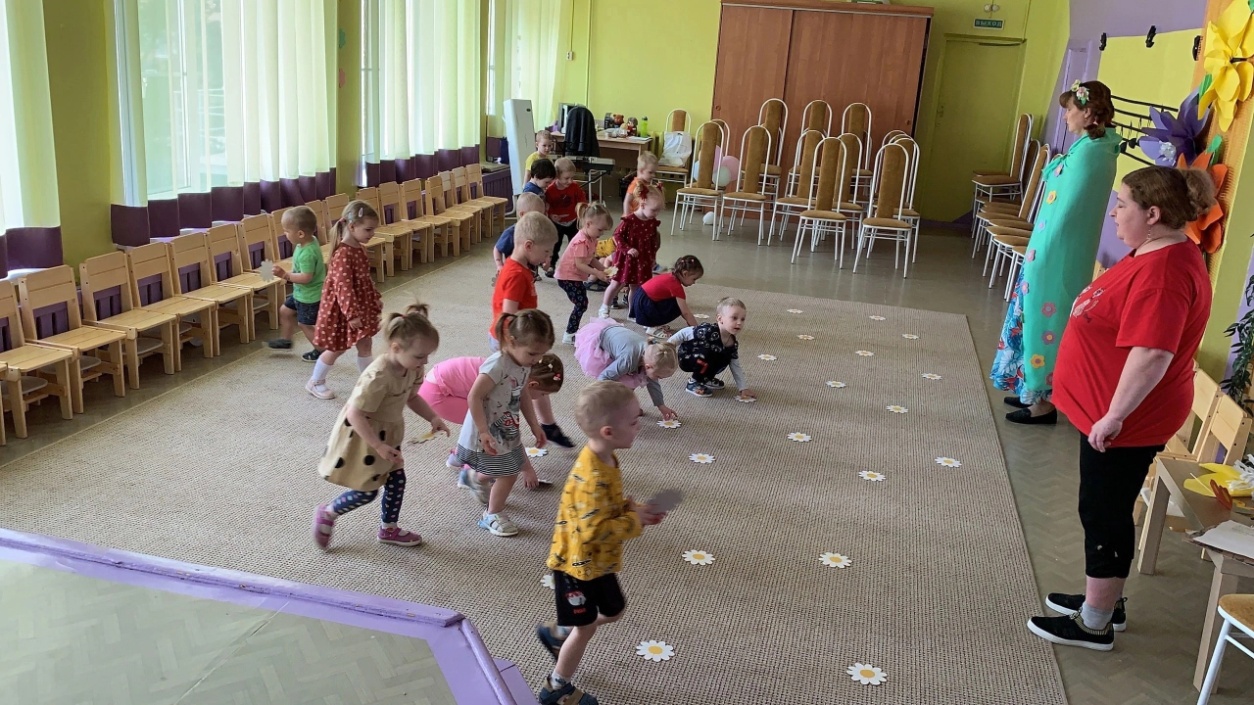 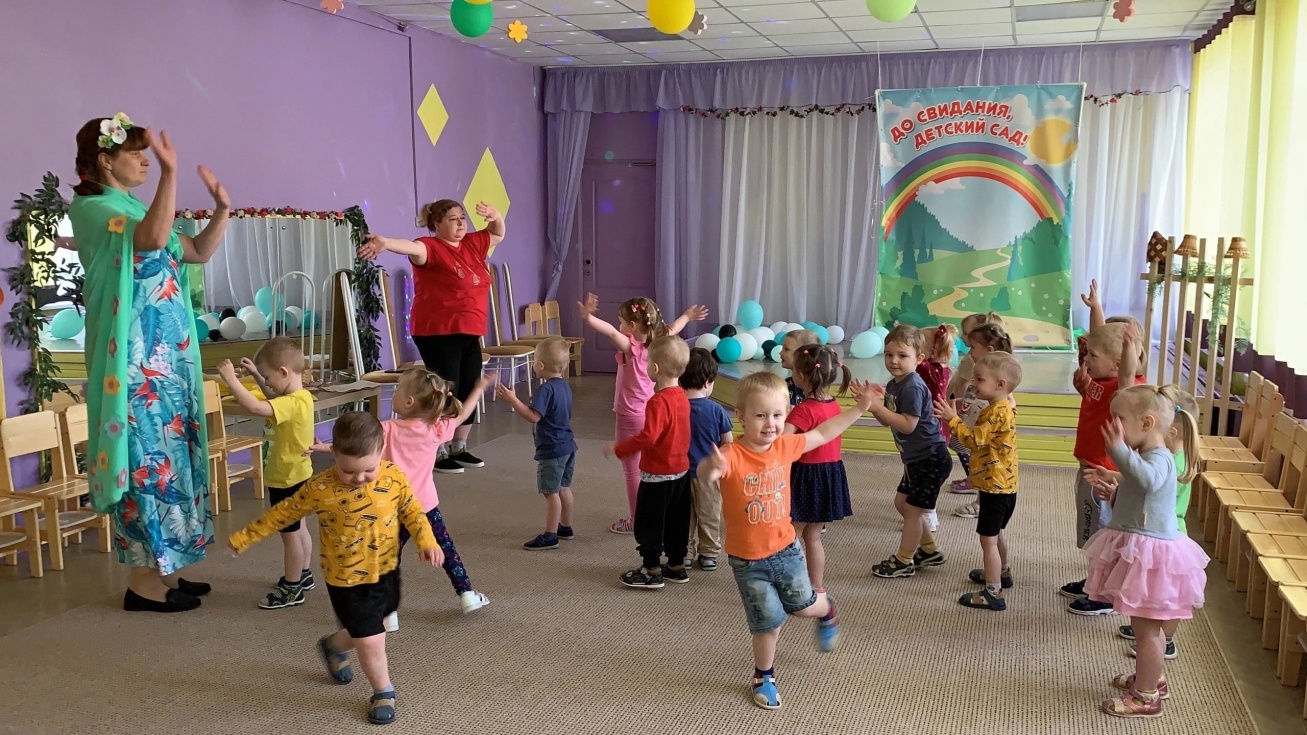 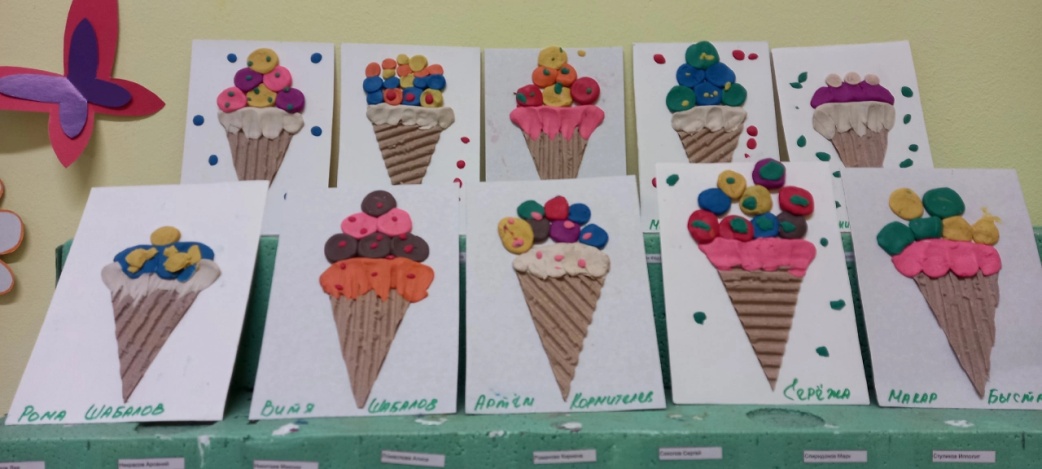 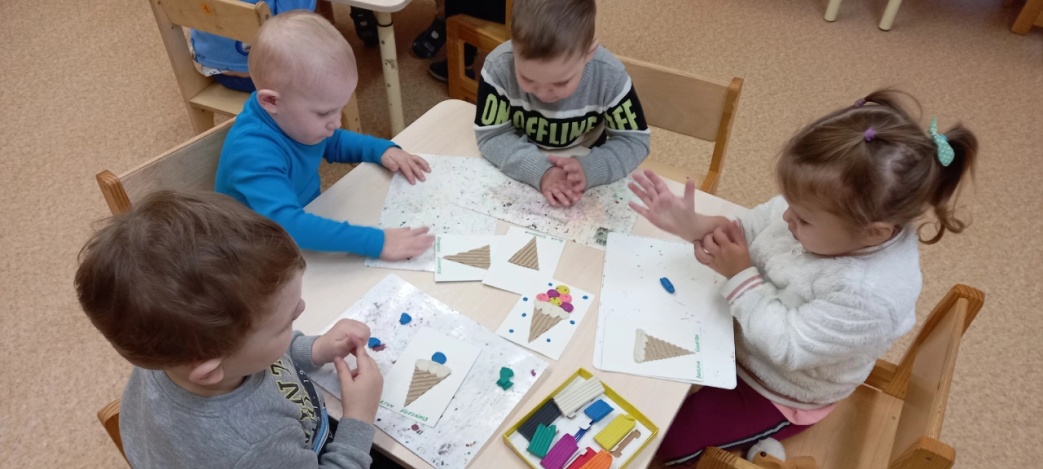 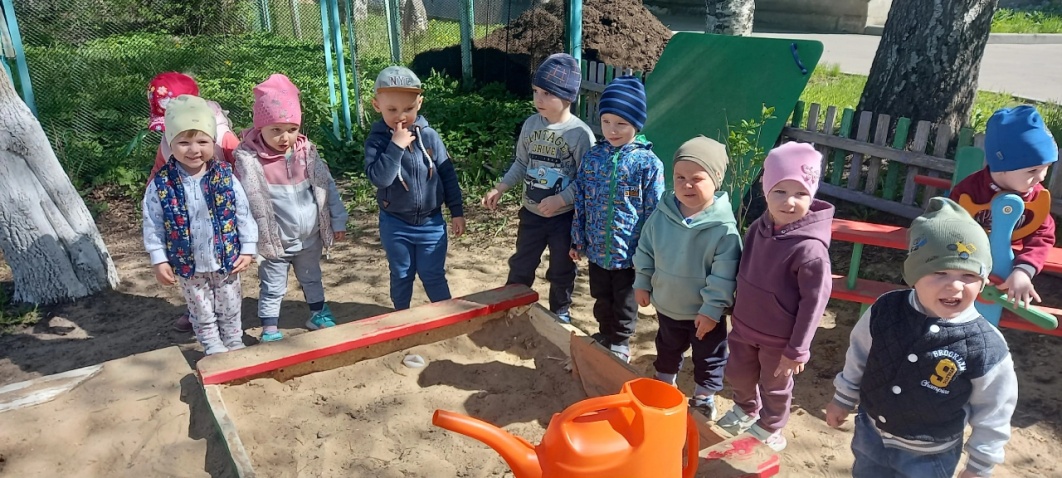 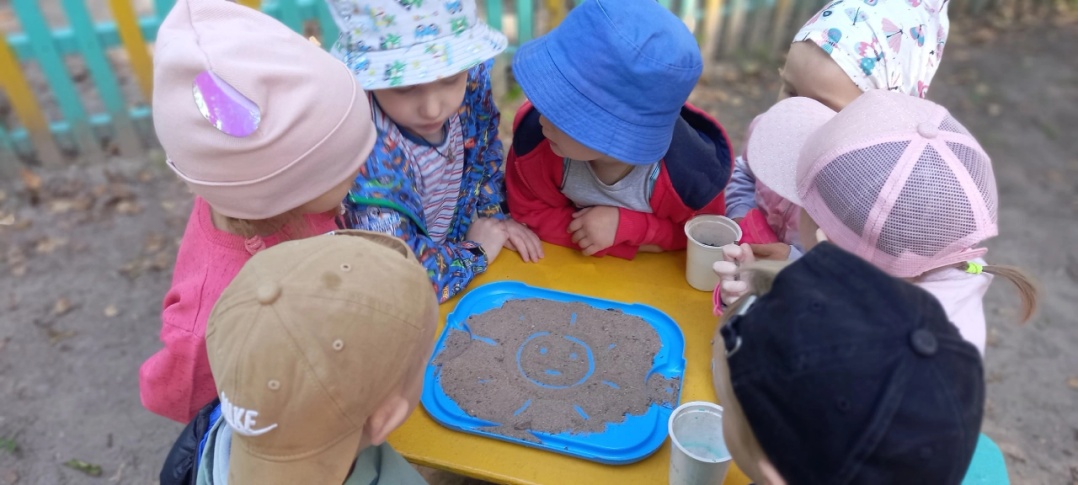 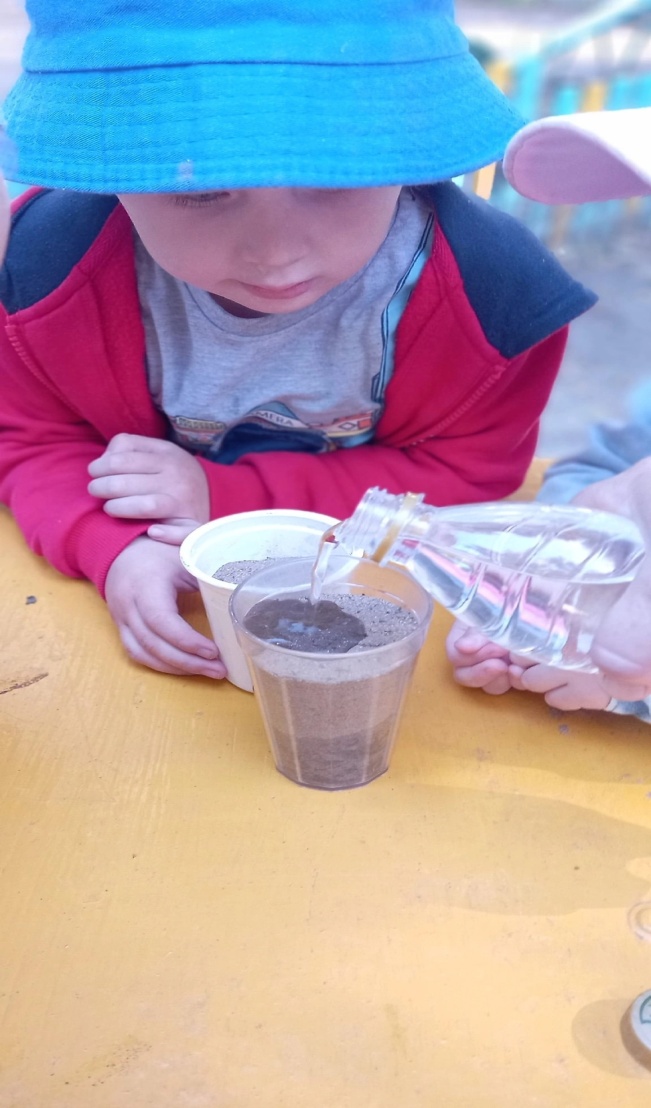 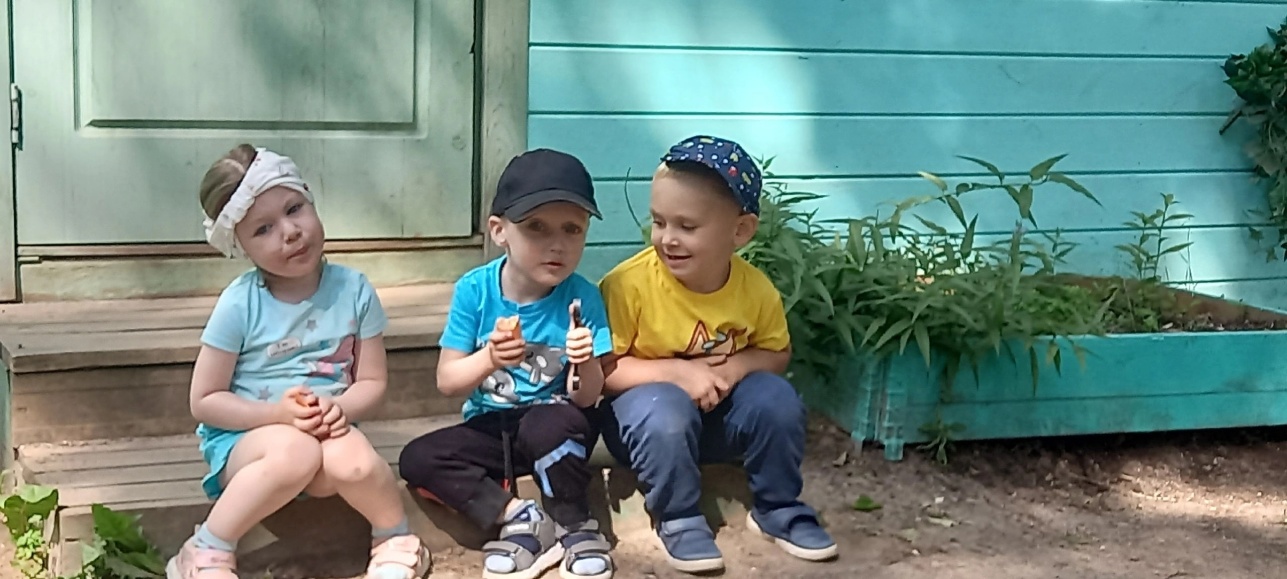 ДатаСодержание деятельности1.06.2023четвергРазвлечение «Здравствуй, лето!»Д/и: «Подбери серединку к цветку и бабочке»;«Подбери колеса к машине»;Рассматривание картин и иллюстраций «Лето» и беседа по ним;Консультация для родителей «Безопасность детей летом».П.и. «Солнышко и дождик»2.06. 2023пятница Беседа по картинкам «Лето».Наблюдение за неживой природой, за изменением  растительного мира под воздействием тепла, за птицами, насекомыми  на участке.Чтение книги С.Я. Маршак «Зелёная страница».Игры с водой: «Плывет, плывет кораблик», «Ветерок (сдуй лодочку)».Консультации для родителей: «Летний отдых детей»5.06.2023понедельникРассматривание картинок «Лето» и беседы по ним;Загадки о летних явлениях в природе;Чтение потешек «Радуга-дуга, не давай дождя…», «Привяжу я козлика», «Я козочка Ме-ке-ке», «Ой, ду-ду…»;П.и. «У медведя во бору»;Игры и опыты с песком  на прогулке.6.06.2023вторник Слушание и исполнение песенки «Лето».Игры и опыты с водой на прогулке;Чтение стихотворения А.Барто «Было у бабушки сорок внучат»;П.и. «Медведь и пчёлки»;Консультация для родителей «Закаливание детей летом».7.06.2023средаП. и.:  «Карусель»;Просмотр мультфильма «Дед Мороз и лето»;Чтение стихотворения А.Степанова «Мишкина малина»;Игры с песком по картотеке.8.06.2023четвергРассматривание иллюстраций по теме «Ах, лето, лето...»;Лепка «Мороженое - любимое летнее лакомство»;Игры с водой и песком на прогулке;Прослушивание песенки «Лето»;П.и. «Солнышко и дождик».